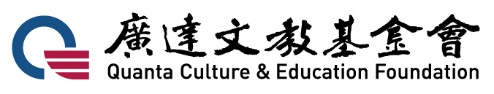 111學年度 廣達《游於智》計畫策略聯盟　經費結算表                                        總計︰        元 (以40,000為上限)          承辦人員：           主計人員：        中華民國     年     月     日項目單價單位金額說明教師研習營講師鐘點費1,000時教師研習營交通費式來往同儕學校交通補助，採實報實銷教師研習營雜支式材料費、誤餐費等，以總經費5%為上限教師研習營小計    元小計    元小計    元小計    元社群共備講師鐘點費1,000時社群共備交通費式來往同儕學校交通補助，採實報實銷社群共備雜支式材料費、誤餐費等，以總經費5%為上限小計    元小計    元小計    元小計    元課程開發費(若無申請請忽略)教材2,000堂課程額外所需材料小計    元小計    元小計    元小計    元